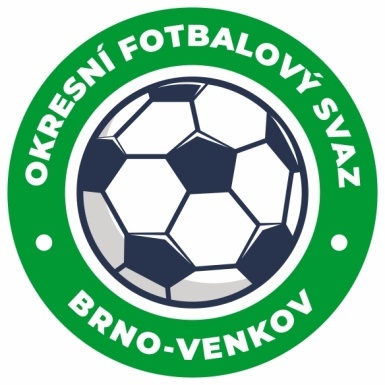 ZÁPIS č. 3 z jednání KOMISE ROZHODČÍCH OFS BRNO-VENKOV                      konané dne 11. 8. 2020Přítomni: Ladislav Kundelius, Simon Vejtasa, Robert RodinaOmluven: Antonín KřížMísto konání: Restaurace Kometa Pub, Křídlovická 34, Brno1. Došlá poštaZápisy STKKomuniké ze zasedání VV2. Rozhodnutí a průběh jednání KR	KR se zabývala okolnostmi nedostavení se AR Libora Ondráčka k utkání OP mužů Říčany – Ivančice B. Do vyřešení případu zaujala KR interní stanovisko.KR připravila finální podobu nominační listiny R pro podzimní část soutěžního ročníku 2020/21.KR stanovila na 11.září termín VPR pro perspektivní R. Čas a místo konání bude upřesněno na příštím zasedání KR. K VPR budou přizváni také R MěFS Brno.KR schválila obsazení rozhodčích v termínu 17. – 23. srpna.KR upozorňuje R na povinnost kontroly „prohlášení o bezinfekčnosti“ všech účastníků zápasu uvedených v ZoU, a to před každým utkáním a  popsat  provedení  v ZOU.KR  upozorňuje  , že  již  při   4  ŽK   se  nezatrhává  STK.KR připomíná, že dle článku 30 odst. 4 SŘ FAČR hráči družstva uvedeni v ZoU nejsou oprávněni vykonávat funkci vedoucího družstva vyjma případů, kdy není žádný jiný příslušník družstva přítomen utkání.3. Závěr.Jednání KR bylo ukončeno v 17,00 hod.Příští zasedání KR se uskuteční dne 27.8. od 14:00 v sídle OFS Brno-venkov, ulice Vídeňská 9, Brno.V Brně dne 11. 08. 2020Zapsal:   				      			Ověřil:           Simon Vejtasa						Ladislav Kundeliusmístopředseda KR OFS Brno-venkov           			předseda KR OFS Brno-venkov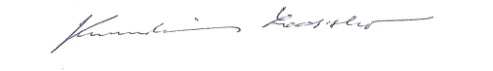 